FEMA’s IS–907 course (https://training.fema.gov/is/courseoverview.aspx?code=IS-907)FEMA’s online course for Active Shooter preparedness and response is one of FEMA’s Independent Study (IS) offerings, and the course takes approximately 80 minutes to complete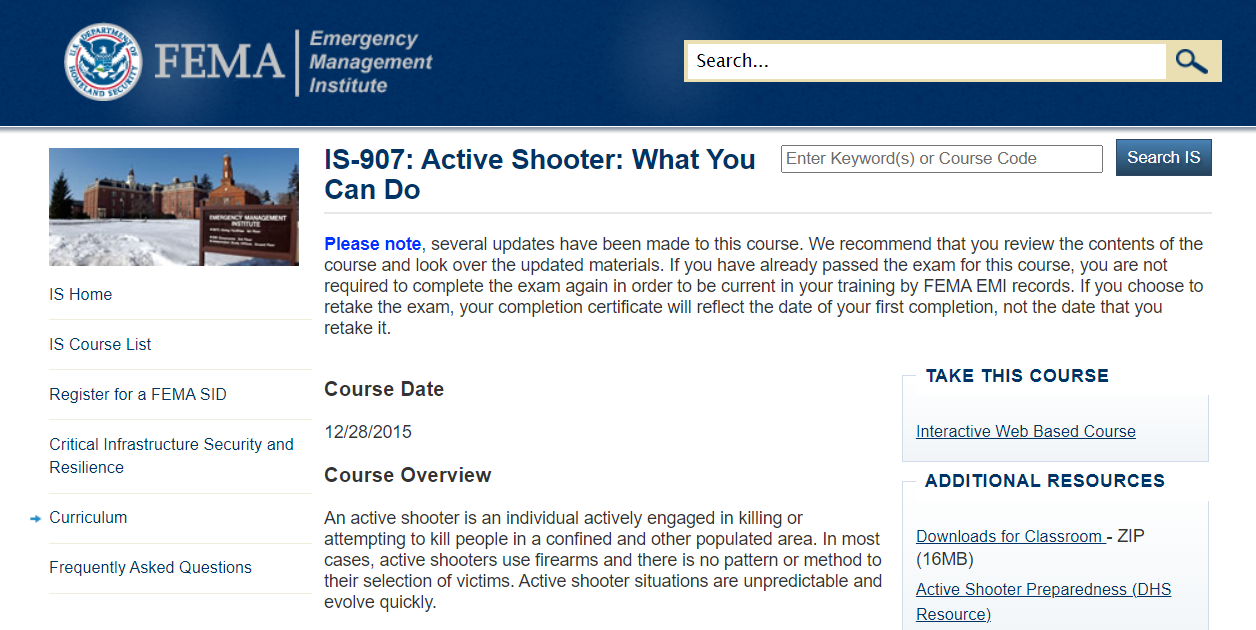 Department of Homeland Security (http://www.dhs.gov/active-shooter-preparedness )“Active Shooter Awareness Guidance” – California Governor’s Office of Emergency Services (Cal OES) publication from September 2016 http://www.nccpsafety.org/assets/files/library/Cal_OES_Active_Shooter_Awareness_Guidance.pdf Active Shooter Planning and Response: Learn How To Survive a Shooting Event In a Healthcare Setting, 2017, Healthcare and Public Health Sector Coordinating Council  Stop the Bleeding Initiative – All of the below links:https://www.dhs.gov/stopthebleed http://www.bleedingcontrol.org/ https://www.domesticpreparedness.com/preparedness/one-mission-for-active-shooter-response-saving-lives/ LASD – Excellent 10-min. video and links to more (http://www.activeshooter.lasd.org/ ) Federal Bureau of Investigation – (https://www.fbi.gov )  Active Shooter Response GraphicsMichael Melton, mike.melton@constantassociates.com (Updated: May 6, 2022)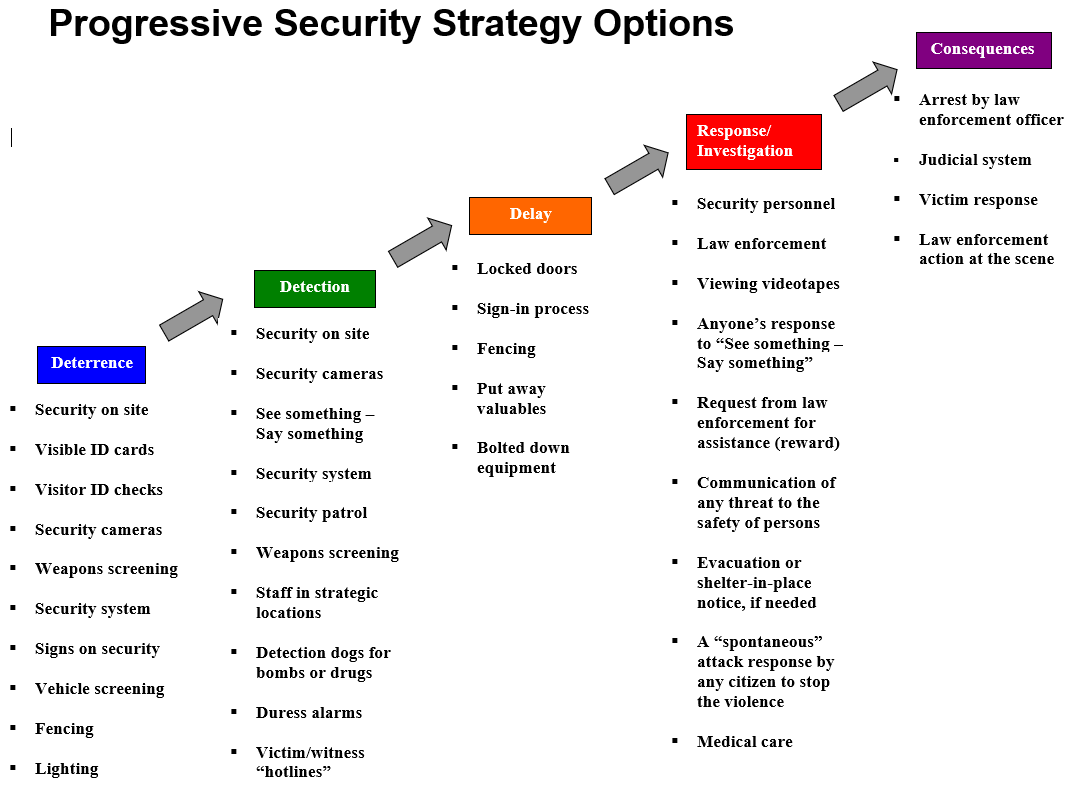 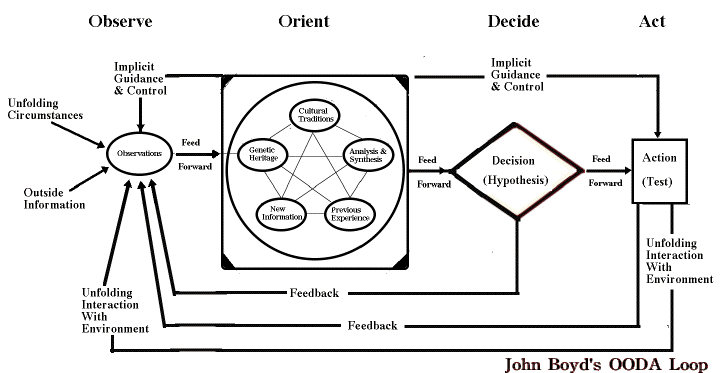 